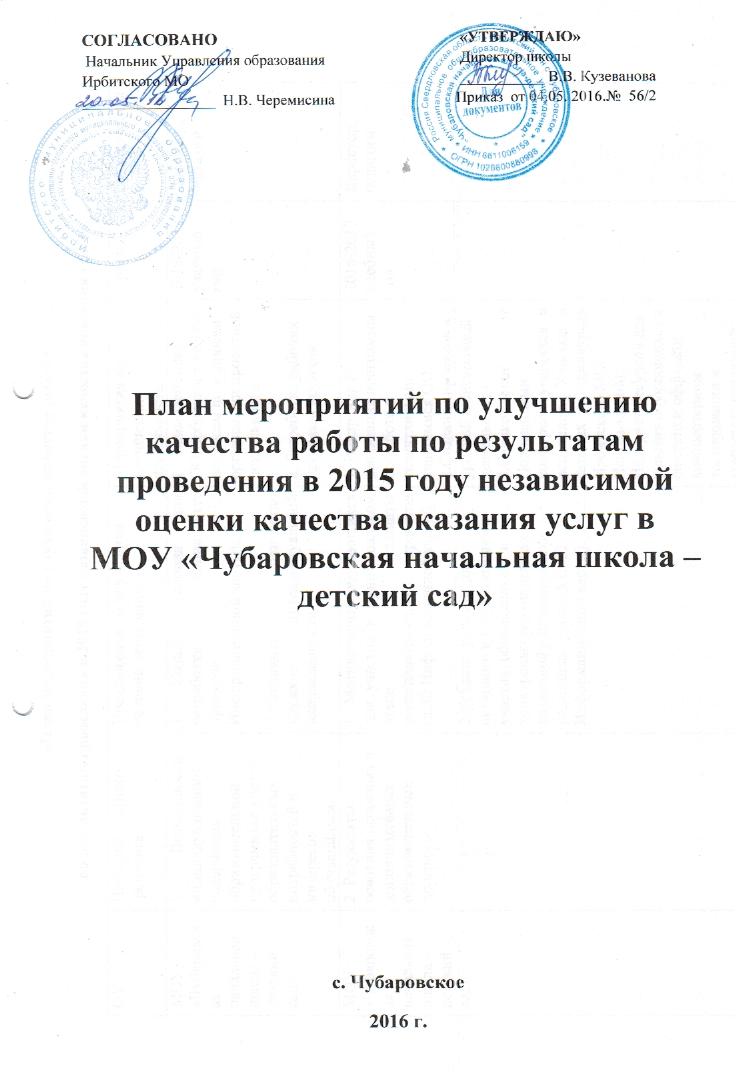 «План мероприятий по улучшению качества работы по результатам проведения в 2015 году независимой оценки качества оказания услуг».ОУНазвание частного рейтингаПредложения об улучшении условий деятельностиМероприятия по улучшению деятельностиСрокиОтветственныеМОУ «Чубаровская начальная школа – детский сад»1.	Возможности индивидуализации содержания образовательной программы с учетом образовательных потребностей и интересов обучающихся1. Создать условия для разработки  социальных проектов (п.12 Информационной карты). 2.Увеличить количество кружков  интеллектуальной направленности. 1. Взаимодействие с ОО Ирбитского МО по вопросам по вопросам организации проектной деятельности.2. Разработка рабочих программ кружков2016-2017 учебный годДиректор, педагоги.МОУ «Чубаровская начальная школа – детский сад»2. Результаты освоения основных и дополнительных образовательных программ1. Мотивировать обучающихся  для участия в муниципальном этапе защиты исследовательских проектов (п.30 Информационной карты).    2.Создать  условия  для активного и результативного участия  обучающихся   в конкурсных мероприятиях  различной направленности  различных  уровней (п.31 Информационной карты).    1. Внедрение и реализация программы по работе с талантливыми учащимися ОО.2.Создание проектов в урочной и внеурочной деятельности3.Ознакомление с Положениями конкурсов учащихся и родителей. Участие в сетевых конкурсах Ирбитского МО.Использование Интернет-ресурсов для участия обучающихся в он-лайн и офф-лайн компьютерном тестировании и конкурсах различной направленности.4. Оказание методической поддержки педагогам по подготовке исследовательских проектов учащихся. 2016-2017 учебный годДиректор, педагоги.МОУ «Чубаровская начальная школа – детский сад»3.	Условия реализации основных и дополнительных образовательных программ1.Создание условий для увеличения доли руководящих и педагогических работников – участников, победителей и призеров профессиональных конкурсов областного уровня (п.48 и п.49 Информационной карты).2. Создание условий для увеличения доли руководящих и педагогических работников, использующих в образовательной деятельности электронные образовательные ресурсы (в т.ч. ресурсы сети Интернет, он-лайн и офф-лайн компьютерные тестирования, обучающие компьютерные программы и игры и т.д.) (п.55 Информационной карты).1. Направление руководящих и педагогических работников ОО на курсы повышения квалификации, по вопросам подготовки материалов для участия в конкурсах профессионального мастерства.2. Стимулирование руководящих и педагогических работников участвующих в работе областных методических объединений и профессиональных конкурсах различных уровней.3. Активизировать методическую работу с педагогическими работниками ОО, по вопросам участия в профессиональных конкурсах различных уровней.2016-2017 учебный годДиректор школы.МОУ «Чубаровская начальная школа – детский сад»4.	Условия организации обучения и воспитания обучающихся с ограниченными возможностями здоровья и инвалидов1.Создание условий для беспрепятственного доступа инвалидов в ОО.2.Создать  условия  для реализации в ОО адаптированных основных образовательных программ (п.56 Информационной карты).3. Обеспечить ОО специальными учебниками, учебными пособиями и дидактическими материалами для обучения детей с ОВЗ в ОО.1. При возникновении необходимости приобретение оборудования для реализации в ОО адаптированных основных образовательных программ и беспрепятственного доступа инвалидов в ОО.2. Анализ имеющихся учебников и заказ необходимых учебников.Приобретение  методической литературы. 2018-2019 учебный годДиректор школы